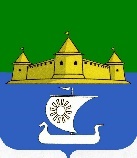 Муниципальное образование«Морозовское городское поселениеВсеволожского муниципального районаЛенинградской области»АДМИНИСТРАЦИЯПОСТАНОВЛЕНИЕ«_25_»__мая__2020 года                                                                      №___292____В соответствии с Федеральным законом от 06.10.2003 №131-ФЗ «Об общих принципах организации местного самоуправления в Российской Федерации», со ст. 74 Федерального закона от 10.01.2002 № 7-ФЗ «Об охране окружающей среды», ст. 1 областного закона от 10.07.2014 №48-оз «Об отдельных вопросах местного значения сельских поселений Ленинградской области», ст. 10 областного закона от 18.06.2016 №62-оз «Об экологическом образовании, просвещении и формировании экологической культуры в Ленинградской области», Уставом МО «Морозовское городское поселение Всеволожского муниципального района Ленинградской области», администрация МО «Морозовское городское поселение Всеволожского муниципального района Ленинградской области»,ПОСТАНОВИЛА:	1. Утвердить «Положение об осуществлении экологического просвещения, а также организации экологического воспитания и формирования экологической культуры в области обращения с твердыми коммунальными отходами на территории МО «Морозовское городское поселение Всеволожского муниципального района Ленинградской области», согласно Приложению.	2. Настоящее Постановление разместить на официальном сайте муниципального образования http://www.adminmgp.ru и в газете «Ладожские новости».	3. Настоящее постановление вступает в силу после его официального опубликования в средствах массовой информации.	4. Контроль за исполнением настоящего постановления оставляю за собой.Глава администрации 		                     			А.А. СтрекаловскийПриложение к постановлениюот «___»________2020 г. № _______ПОЛОЖЕНИЕоб осуществлении экологического просвещения, а также организации экологического воспитания и формирования экологической культуры в области обращения с твердыми коммунальными отходами  на территории МО «Морозовское городское поселение Всеволожского муниципального района Ленинградской области»1. Общие положения1.1. Настоящее Положение разработано в соответствии с Федеральным законом от 06.10.2003 № 131-ФЗ «Об общих принципах организации местного самоуправления в Российской Федерации»,  ст. 1  Областного закона от 10.07.2014 № 48-оз «Об отдельных вопросах местного значения сельских поселений Ленинградской области»,  ст. 10 Областного закона от 18.06.2016 № 62-оз «Об экологическом образовании, просвещении и формировании экологической культуры в Ленинградской области», Уставом МО «Морозовское городское поселение Всеволожского муниципального района Ленинградской области», принятым решением Совета депутатов №40 от 30 сентября 2019 года  и определяет правовые и организационные основы осуществления мероприятий, направленных на реализацию вопросов местного значения - участие в организации деятельности по сбору (в том числе раздельному сбору) и транспортированию твердых коммунальных отходов, использование, охрана, защита, воспроизводство городских лесов, лесов особо охраняемых природных территорий, расположенных в границах населенных пунктов поселения посредством экологического просвещения, а также организации экологического воспитания и формирования экологической культуры в муниципальном образовании «Морозовское городское поселение Всеволожского муниципального района Ленинградской области» (далее – муниципальное образование).1.2. Понятия и термины в настоящем Положении применяются в значениях, предусмотренных действующим законодательством.1.3. Осуществление вопроса местного значения находится в ведении администрации муниципального образования «Морозовское городское поселение Всеволожского муниципального района Ленинградской области» (далее – Администрация).2.  Цели и задачи 2.1.  Основными целями и задачами реализации вопросов местного значения на территории муниципального образования являются:2.1.1 Цели: 2.1.1.1. Повышение уровня экологического просвещения населения муниципального образования, а также организация экологического воспитания и формирования экологической культуры в области обращения с твердыми коммунальными отходами.2.1.2. Задачи:2.1.2.1. Участие в реализации государственной политики в области экологического просвещения, организации экологического воспитания, формирования экологической культуры в области обращения с твердыми коммунальными отходами.2.1.2.2. Информирование о принятых и разрабатываемых нормативных правовых актах в области охраны окружающей среды и экологической безопасности, об ответственности за совершение правонарушений в данной области.2.1.2.3. Воспитание у жителей муниципального образования бережного отношения к природе, окружающей среде, рациональному использованию природных ресурсов.2.1.2.4. Формирование у жителей муниципального образования экологической культуры в области обращения с твердыми коммунальными отходами.2.1.2.5. Реализация мероприятий в области экологического просвещения, организации экологического воспитания, формирования экологической культуры в области обращения с твердыми коммунальными отходами.2.1.2.6. Обеспечение свободного доступа жителей муниципального образования к экологической информации и информации в сфере обращения с твердыми коммунальными отходами.     3. Организация работы на территории муниципального образования.3.1. К мероприятиям по осуществлению экологического просвещения, а также организации экологического воспитания и формирования экологической культуры в области обращения с твердыми коммунальными отходами относятся следующие виды мероприятий:- распространение информации о состоянии окружающей среды, экологических проблемах и путях их решения;- распространение и пропаганда экологических знаний библиотеками, музеями и другими учреждениям культуры;- мероприятия по правовому просвещению и информированию жителей муниципального образования, направленные на популяризацию знаний природоохранного и экологического законодательства Российской Федерации (в том числе проведение теоретических и практических обучающих занятий, семинаров, круглых столов);- проведение местных массовых природоохранных акций, конкурсов, фестивалей, выставок, посвященных вопросам охраны окружающей среды, рационального природопользования, экологической безопасности;- размещение в муниципальной газете «Ладожские новости», на информационных стендах и на официальном сайте муниципального образования в информационно-телекоммуникационной сети «Интернет», материалов, направленных на экологическое просвещение, экологическое воспитание, формирование экологической культуры в области обращения с твердыми коммунальными отходами;- организация и проведение занятий с жителями муниципального образования по формированию экологической культуры в области обращения с твердыми коммунальными отходами;- взаимодействия с органами государственной власти Ленинградской области, правоохранительными и иными организациями.Данный перечень не является исчерпывающим.Администрация осуществляет иную не противоречащую действующему законодательству деятельность, направленную на осуществление экологического просвещения, а также организацию экологического воспитания и формирования экологической культуры в области обращения с твердыми коммунальными отходами в муниципальном образовании.3.2. Финансирование мероприятий по реализации вопроса местного значения осуществляется Администрацией за счет средств бюджета на соответствующий финансовый год.3.3. Организация и проведение мероприятий может осуществляться как силами Администрации, так и с привлечением сторонних организаций, на основании заключенных муниципальных контрактов, гражданско-правовых договоров.СОГЛАСОВАНО: Зам. главы администрации                                                                        Н.В. ТаменцеваГлавный специалист-юрисконсульт                                                         Д.В. МеньшоваТарасова Е.А. (81370)35-2091 экз. - в дело2 экз. - в прокуратуру3 экз. - гл. специалисту по ЖКХ